Resume (July 2014)ElymarianiMalaysia Address:Savanna CondominiumBlock A-13A-07, Jalan Bukit Jalil 1/155A Bukit Jalil (57000), Kuala Lumpur, Malaysia (+60) 10-2456-903E-mail: Fang_yiz@hotmail.comPersonal InformationDate of Birth: 		 01 April 1991	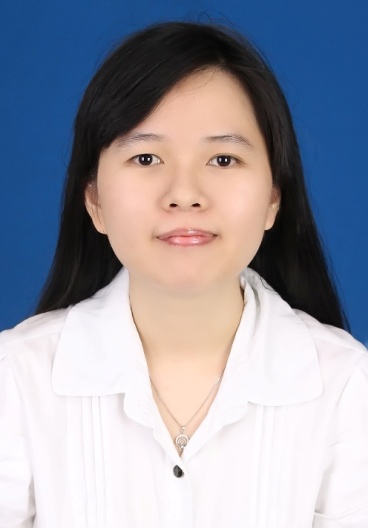 Passport Number:  	A7255908Gender:                        FemaleNationality:                 IndonesianReligion:                     Buddhist	                     					Female		feFemale					BuddishMarital Status: 	Single		Single										IndonesianExpected Salary:         MYR 3000 - 3500 (NEGOTIABLE)Notice Period:             Able to start at March	      iCareer ObjectiveSeeking a challenge career with entry level IT related job at company that provides opportunities to become professional and personal growth.Profile SummaryAn enthusiastic self-starter: Willingness to hardworking and learn with fast: highly flexible and adaptable performer: Ability to work in under pressure with minimum supervisor and work in team: adaptable at multi-tasking and delivering numerous time of project: Have a high of responsibility and loves a challenge.Working ExperienceBusiness Development Executive in Exabytes Network SDN.BHD 2014 (Feb – May)Responsibilities:Develop relationships with potential and existing customers via emails and online community involvementGathering market trend and customer information to promote hosting solutions to prospectsNew business leads penetration & business opportunity evaluationActively get new customers and new salesIncrease the yield per clientPrepare quotations competently Process new orders proficientlyFollow-ups with the customers consistently Formulate and document product positioning and go-to-market plansDevelop and implement management processes and reportingDevelop and document business and / or sales marketing planAssist in any ad-hoc-projects as assigned Internet Marketing Executive in Exabytes	Network SDN.BHD 2014 (June – Current)Responsibilities:Assist in planning, executing and evaluating marketing campaigns.Plan and run advertising campaignsEngage and strengthen relationship with customers / partners / bloggers through different channels such as web, blog and social media network.Build up brand awareness among blogging community.New business leads penetration and business opportunity evaluation.Do market research and competitor analysisHandle and follow up sales enquires.Create knowledgebase articles and tipsEducation BackgroundBachelor of Computing							2009-2012Asia Pacific University of Technology and Innovation (APU) Under Staffordshire University (UK) programMajor: 		Web DevelopmentHonors: 	2nd Class (Upper)CGPA:	 	3.3Senior High School								2006-2009Holy Word Christian High SchoolMajor:		ScienceSkillsProgramming Skill HTML5, C#, ASP.NET, PHP, CSS3, Java Scripts and Action Scripts.Familiar with database technology including MS SQL Server and MS Access.Familiar with software Microsoft Visual Studio, Web Expression, Adobe Dream Weaver, Adobe Flash, Adobe Photoshop, Web Design, UX Design and Word PressFamiliar with Microsoft Office (Word, Excel, Visio, PowerPoint and Project).Excellent Communication Skill.Other DetailsWilling to be interviewed for further discussions.Willing travel mobility and relocation.Languages Spoken: English, Chinese, Hokkien, Indonesian Language, and Bahasa Melayu.Languages Written: English, Indonesian Language, and Bahasa Melayu.
Portfolio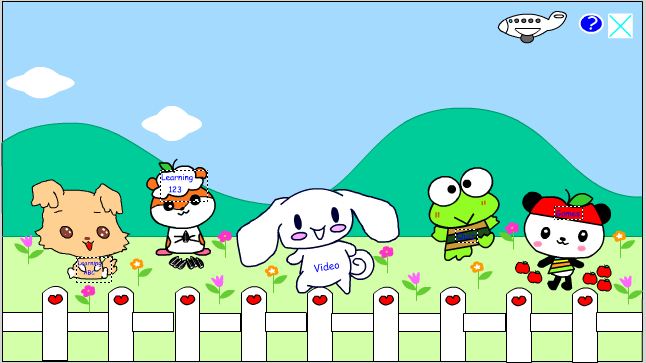 Kids E-Learning Animated ApplicationKid’s E-Learning Animated Application about how developer uses the Adobe Flash to develop a multimedia system for kids aged between 3 to 5 years old. This application will teach the kids to learn the alphabets and basic numeric. Kids E-Learning Animated Application included some quizzes to let the kids do the test about alphabets and numeric after they were finish learned from application. The quizzes can test the IQ of kids and help the kids to quickly remember and memorize the alphabets and numeric. 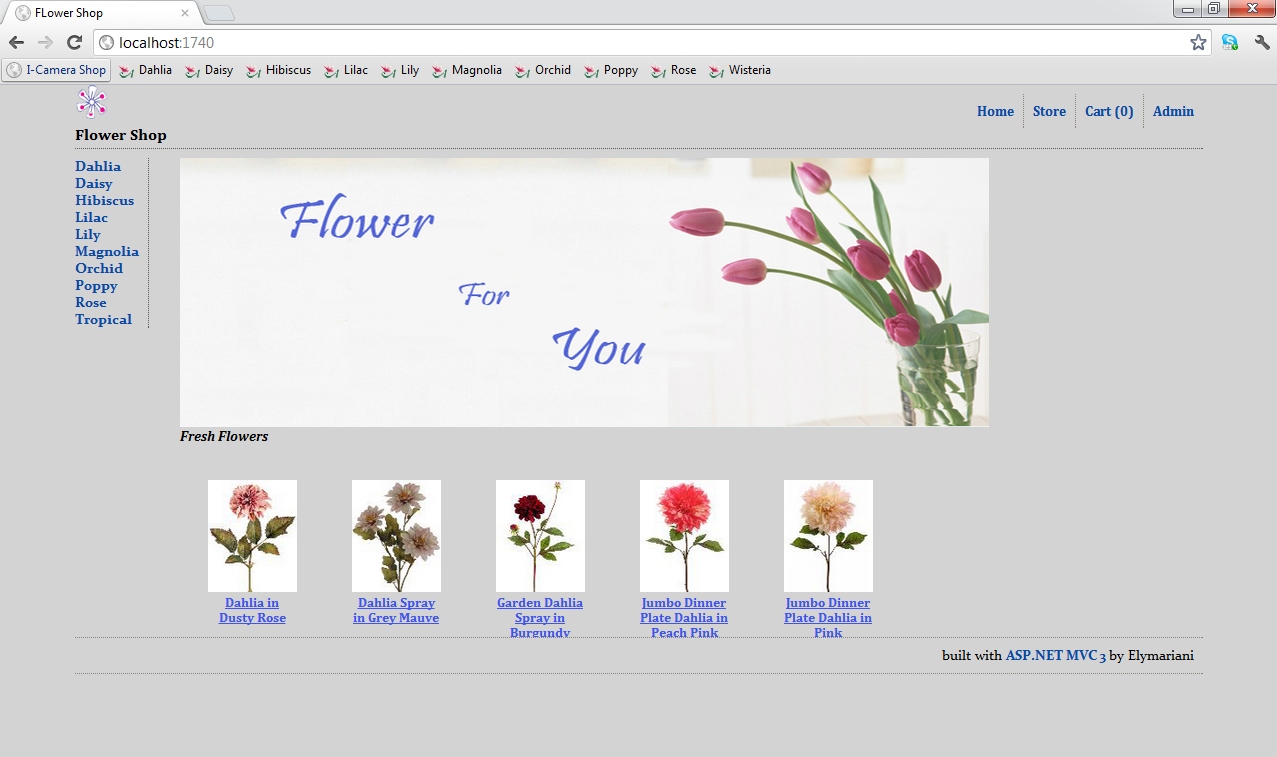 Ecommerce Online Flower Shop WebsiteEcommerce Online Flower Shop Website about how developer uses the ASP.NET MVC to develop for online shopping website. User is able to purchased the flowers. Online Flower Shop website users be able to login, registration, browse products, view, delete, add, update shopping cart and make payment. The administrator is be able to modify the products such as create new products include the details information and products picture. The administrator also can edit the products details and delete the products when the products are out of stock. 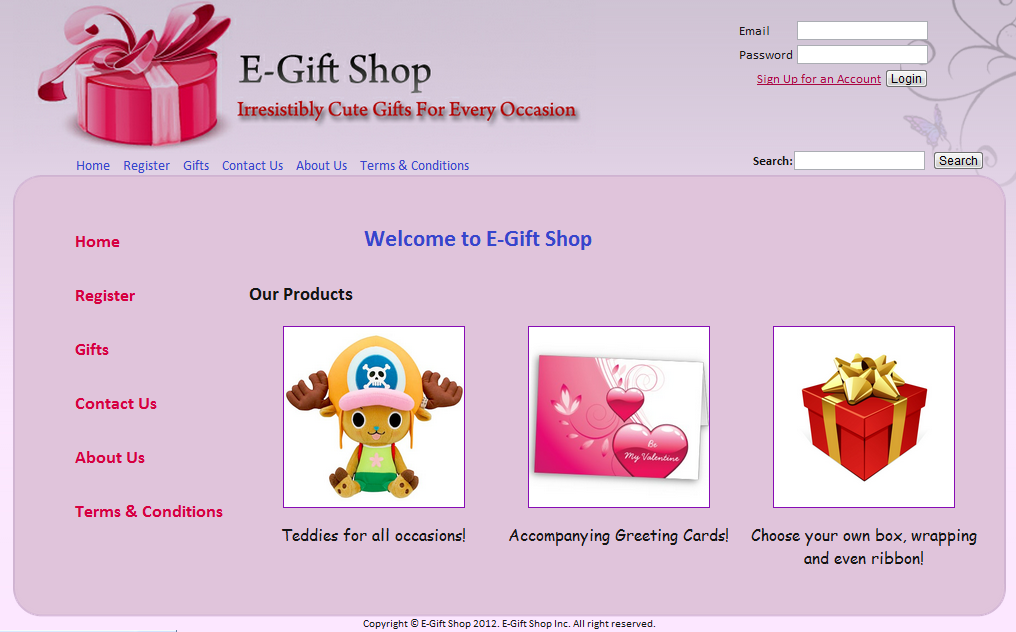 Ecommerce E-Gift Shop WebsiteEcommerce E-Gift Shop Website about how developer uses the Microsoft Studio 2010 to develop for online shopping website. User is able to purchased the Gift such as teddy bears, customization greeting cards, select wrapping, ribbon, gift box and bag. Online E-Gift Shop website users be able to login, registration, edit profile, change password, browse, search products, view, delete, add, update shopping cart, view order history, view order delivery info, view orders status and make payment. The administrator be able to product management such as browse, view, create new products include the details information and products picture. The administrator also can edit the products details and delete the products when the products are out of stock. Additional functions administrator able to manage the orders such as view pending, view-completed orders, view orders status, view members detail, approval, and reject orders.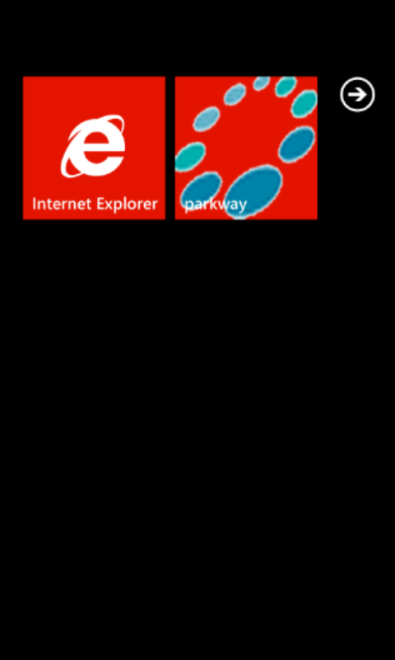 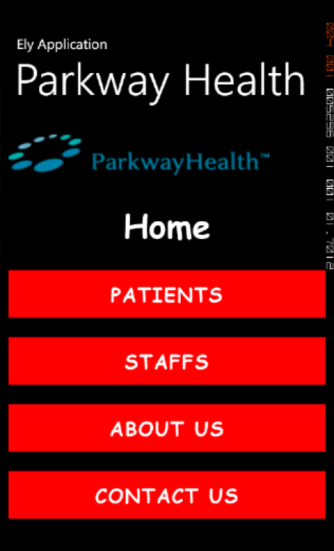 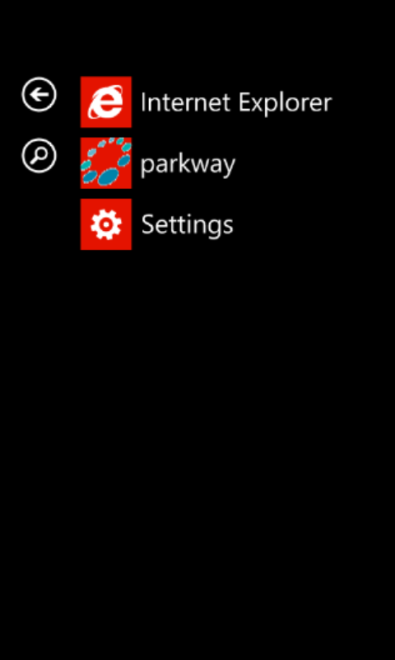 Parkway Hospital ApplicationParkway Hospital Application about how developer uses the Microsoft Studio 2010 to develop for online Hospital Application. This Hospital Application also support for hotline call system.Online Hospital Application patients be able to login, registration, make, view appointment, and view prescription information.The doctors be able to login, view appointment information, view, add prescription, patients records, view doctors and nurses location. The nurses are able to login, view appointment information, patient’s record, view nurses and doctors location.